Samodzielny Publiczny Zakład Opieki Zdrowotnej Ministerstwa Spraw Wewnętrznych i Administracji w Łodzi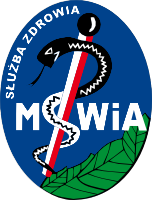 Znak sprawy: 27/R/22	Modernizacja poziomów instalacji wodno-kanalizacyjnej oraz wentylacji na poziomie piwnic i niskiego parteru w budynkach A i B, Polikliniki oraz w Budynku Wielofunkcyjnym
Postępowanie o udzielenie zamówienia prowadzone jest na podstawie ustawy z dnia 11 września 2019 r. Prawo zamówień publicznych (Dz.U. 2021 poz. 1129 ze zm.) ,,zwanej dalej ”ustawą PZP”. Wartość szacunkowa zamówienia jest niższa progów unijnych określonych na podstawie art. 3 ustawy PZP.Zatwierdzono w dniu:2022-07-08DANE ZAMAWIAJĄCEGOSamodzielny Publiczny Zakład Opieki Zdrowotnej Ministerstwa Spraw Wewnętrznych i Administracji w Łodzi  w Łodzi ul. Północna 42, 91-425 Łódź, tel. 42/63-41-112 Adres strony internetowej prowadzonego postępowania: https://platrformazakupowa.pl/pn/zozmswlodzAdres strony internetowej, na której udostępniane będą zmiany i wyjaśnienia SWZ oraz inne dokumenty zamówienia bezpośrednio związane z postępowaniem o udzielenie zamówienia: https://platrformazakupowa.pl/pn/zozmswlodzTryb udzielenia zamówieniaPostępowanie o udzielenie zamówienia prowadzone jest w trybie Podstawowy 
bez możliwości negocjacji , o którym mowa w art. 275 pkt 1 ustawy Pzp.informacje ogólneWykonawca składa Ofertę zgodnie z wymaganiami określonymi w SWZ.Każdy Wykonawca może złożyć tylko jedną ofertę na 1 z części.Zamawiający nie dopuszcza możliwości składania ofert wariantowych.Ofertę należy złożyć w formie elektronicznej.Ofertę należy sporządzić w języku polskim.Wszystkie dokumenty i oświadczenia sporządzone w językach obcych należy złożyć wraz z tłumaczeniem na język polski. W razie wątpliwości wersja polskojęzyczna jest wersją wiążącą.Zamawiający, przed złożeniem oferty,  przewiduje możliwość odbycia przez Wykonawcę wizji lokalnej lub sprawdzenia przez Wykonawcę dokumentów niezbędnych do realizacji zamówienia dostępnych na miejscu u Zamawiającego, w terminie i na określonych zasadach:Zamawiający przewiduje wizje lokalną na dzień  15.07.2022 r. godz.  11:00w SP ZOZ MSWiA w Łodzi  przy ul. Północnej 42 w Dziale technicznym – Budynek administracji 1 piętro.    Zamawiający nie przewiduje udzielenia zaliczek na poczet wykonania zamówienia.Zamawiający nie wymaga złożenia ofert w postaci katalogów elektronicznych.Do spraw nieuregulowanych w niniejszej SWZ mają zastosowanie przepisy ustawy 
z dnia 11 września 2019 roku Prawo zamówień publicznych (Dz.U. 2021 poz. 1129.).Opis przedmiotu zamówienia4.1.	Przedmiotem zamówienia jest Modernizacja poziomów instalacji wodno-kanalizacyjnej oraz wentylacji na poziomie piwnic i niskiego parteru w budynkach A, B, Polikliniki oraz w Budynku Wielofunkcyjnym w SP ZOZ MSWiA w Łodzi wg projektu wykonawczego wykonanego przez  Architekton Sp. z o.o.	 91-341 Łódź ul. Brukowa 6/94.2. Wspólny Słownik Zamówień: 45331000-6; Instalowanie urządzeń wentylacyjnych i klimatyzacyjnych 45332000-3;  – Roboty instalacyjne wodne i kanalizacyjne45400000-1 –Roboty wykończeniowe w zakresie obiektów budowlanych;4.3. Szczegółowy opis przedmiotu zamówienia:Zakres prac obejmuje modernizację   w szczególności:Prace demontażoweModernizacja instalacji wody zimnej , ciepłej i cyrkulacyjnejModernizacja instalacji hydrantowejModernizacja armaturyIzolacja przewodówPróby szczelności i płukaniePrace budowlaneMontaż central wentylacyjnychWszystkie niezbędne prace towarzyszące4.4.  Zamawiający  nie dokonuje podziału zamówienia na  części Oferty nie zawierające pełnego   zakresu przedmiotu zamówienia zostaną odrzucone. Powody niedokonania podziału zamówienia na części:Z uwagi na specyfikę  prowadzonych prac,  podział zamówienia na części   groziłby nadmiernymi trudnościami technicznymi i kosztowymi,  jak również mógłby  poważnie zagrozić właściwemu i terminowemu  wykonaniu zadania.Zamawiający określa następujące wymagania odnośnie zatrudnienia przez Wykonawcę lub Podwykonawcę osób wykonujących wskazane przez Zamawiającego czynności 
w zakresie realizacji zamówienia na podstawie umowy o pracę: Roboty ogólnobudowlaneRoboty instalacyjne   Na podstawie art. 95 ust. 1 ustawy Pzp Zamawiający wymaga zatrudnienia przez wykonawcę lub podwykonawcę na podstawie stosunku pracy osób wykonujących wskazane przez zamawiającego czynności w zakresie realizacji zamówienia, jeżeli wykonanie tych czynności polega na wykonywaniu pracy w sposób określony w art. 22 § 1 ustawy z dnia 26 czerwca 1974 r. - Kodeks pracy (t.j. Dz. U. z 2019 r. poz. 1040, 1043 i 1495) tj. osób wykonujących w trakcie realizacji zamówienia roboty ogólnobudowlane , roboty instalacyjne . Pozostałe warunki określa wzór umowy stanowiący Załącznik nr 8 do SWZ.Zamawiający przed podpisaniem umowy jak i w trakcie jej realizacji ma prawo do kontroli spełnienia przez Wykonawcę lub Podwykonawcę wymagania wskazanego 
powyżej, w szczególności poprzez zlecenie kontroli Państwowej Inspekcji Pracy oraz zgodnie z zapisami we Wzorze umowy.   Miejsce realizacji: SP ZOZ MSWiA w Łodzi ul. Północna 42  Informacja o przewidywanych zamówieniach, o których mowa w art. 214 ust. 1 pkt 7 i 8 USTAWY PZP.Zamawiający nie przewiduje udzielenia zamówień, o których mowa w art. 214 ust. 1 pkt 7
 i 8 ustawy Pzp.Termin wykonania zamówieniaZamówienie musi zostać zrealizowane w terminie; 100 dni od daty udzielenia zamówienia.Informacja o warunkach udziału w postępowaniuO udzielenie zamówienia mogą ubiegać się Wykonawcy, którzy nie podlegają wykluczeniu oraz spełniają warunki udziału w postępowaniu i wymagania określone 
w niniejszej SWZ.Zamawiający, na podstawie art. 112 ustawy Pzp określa następujące warunki udziału 
w postępowaniu:Podstawy wykluczenia wykonawcy Z POSTĘPOWANIAZamawiający wykluczy z postępowania o udzielenie zamówienia Wykonawcę, wobec którego zachodzą podstawy wykluczenia, o których mowa w art. 108 ust. 1ustawy Pzp oraz w art. 7 ust. 1 Ustawy z dnia 13 kwietnia 2022r o szczególnych rozwiązaniach w zakresie przeciwdziałania wspieraniu agresji na Ukrainę, oraz służących ochronie bezpieczeństwa narodowego ( DZ. U. 2022 poz. 835 zwana dalej UOBN).Wykluczenie Wykonawcy nastąpi w przypadkach, o których mowa w art. 111 ustawy Pzp.Wykonawca nie podlega wykluczeniu w okolicznościach określonych w art. 108 ust. 1 pkt 1, 2, 5  lub art. 109 ust. 1 pkt 2‒5, 7-10  ustawy Pzp, jeżeli udowodni Zamawiającemu, że spełnił łącznie przesłanki określone w art. 110 ust. 2 ustawy Pzp.Zamawiający oceni, czy podjęte przez Wykonawcę czynności są wystarczające do wykazania jego rzetelności, uwzględniając wagę i szczególne okoliczności czynu Wykonawcy, a jeżeli uzna, że nie są wystarczające, wykluczy Wykonawcę.Zamawiający może wykluczyć Wykonawcę na każdym etapie postępowania, ofertę Wykonawcy wykluczonego uznaje się za odrzuconą.informacja o podmiotowych środkach dowodowychWykonawca wraz z ofertą zobowiązany jest złożyć:Zamawiający przed wyborem najkorzystniejszej oferty wezwie Wykonawcę, którego oferta została najwyżej oceniona, do złożenia w wyznaczonym terminie, nie krótszym niż 5 dni, aktualnych na dzień złożenia, następujących podmiotowych środków dowodowych: W celu potwierdzenia spełniania przez Wykonawcę warunków udziału w postępowaniu:W celu potwierdzenia braku podstaw wykluczenia Wykonawcy z udziału 
w postępowaniu:Jeżeli jest to niezbędne do zapewnienia odpowiedniego przebiegu postępowania 
o udzielenie zamówienia, Zamawiający może na każdym etapie postępowania, wezwać Wykonawców do złożenia wszystkich lub niektórych podmiotowych środków dowodowych, aktualnych na dzień ich złożenia.Jeżeli zajdą uzasadnione podstawy do uznania, że złożone uprzednio podmiotowe środki dowodowe nie są już aktualne, Zamawiający może w każdym czasie wezwać Wykonawcę do złożenia wszystkich lub niektórych podmiotowych środków dowodowych, aktualnych na dzień ich złożenia.Wykonawca nie jest zobowiązany do złożenia podmiotowych środków dowodowych, które Zamawiający posiada, jeżeli Wykonawca wskaże te środki oraz potwierdzi ich prawidłowość i aktualność.Podmiotowe środki dowodowe oraz inne dokumenty lub oświadczenia Wykonawca składa, pod rygorem nieważności, w formie elektronicznej lub w postaci elektronicznej opatrzonej podpisem kwalifikowanym lub podpisem zaufanym lub podpisem osobistym.Dokumenty sporządzone w języku obcym są składane wraz z tłumaczeniem na język polski. INFORMACJA DLA WYKONAWCÓW POLEGAJĄCYCH NA ZASOBACH podmiotów trzecichWykonawca, w celu potwierdzenia spełnienia warunków udziału w postępowaniu, może polegać na zdolnościach technicznych lub zawodowych lub sytuacji finansowej lub ekonomicznej podmiotów trzecich, na zasadach określonych w art. 118–123 ustawy Pzp.Wykonawca, który polega na zdolnościach lub sytuacji podmiotów udostępniających zasoby, zobowiązany jest:złożyć wraz z ofertą, zobowiązanie podmiotu udostępniającego zasoby do oddania mu do dyspozycji niezbędnych zasobów na potrzeby realizacji danego zamówienia lub inny podmiotowy środek dowodowy potwierdzający, że Wykonawca realizując zamówienie, będzie dysponował niezbędnymi zasobami tych podmiotów. Zobowiązanie podmiotu udostępniającego zasoby lub inny podmiotowy środek dowodowy, musi potwierdzać, że stosunek łączący Wykonawcę z podmiotami udostępniającymi zasoby gwarantuje rzeczywisty dostęp do tych zasobów oraz określać w szczególności:zakres dostępnych Wykonawcy zasobów podmiotu udostępniającego zasoby;sposób i okres udostępnienia Wykonawcy i wykorzystania przez niego zasobów podmiotu udostępniającego te zasoby przy wykonywaniu zamówienia;czy i w jakim zakresie podmiot udostępniający zasoby, na zdolnościach którego Wykonawca polega w odniesieniu do warunków udziału w postępowaniu dotyczących wykształcenia, kwalifikacji zawodowych lub doświadczenia, zrealizuje roboty budowlane lub usługi, których wskazane zdolności dotyczą.złożyć wraz z ofertą dokument ”Oświadczenie o niepodleganiu wykluczeniu oraz spełnianiu warunków udziału”, podmiotu udostępniającego zasoby, potwierdzający brak podstaw wykluczenia tego podmiotu oraz odpowiednio spełnianie warunków udziału w postępowaniu, w zakresie, w jakim Wykonawca powołuje się na jego zasoby. przedstawić na żądanie Zamawiającego podmiotowe środki dowodowe, określone w pkt 9.3 ppkt 2 SWZ, dotyczące tych podmiotów, na potwierdzenie, że nie zachodzą wobec nich podstawy wykluczenia z postępowania.Zamawiający oceni, czy udostępniane Wykonawcy przez podmioty udostępniające zasoby zdolności techniczne lub zawodowe lub ich sytuacja finansowa lub ekonomiczna, pozwalają na wykazanie przez Wykonawcę spełniania warunków udziału w postępowaniu, a także zbada, czy nie zachodzą wobec tych podmiotów podstawy wykluczenia, które zostały przewidziane względem Wykonawcy w pkt. 8 niniejszej SWZ.Jeżeli zdolności techniczne lub zawodowe, sytuacja ekonomiczna lub finansowa podmiotu udostępniającego zasoby nie potwierdzą spełniania przez Wykonawcę warunków udziału w postępowaniu lub zajdą wobec tego podmiotu podstawy wykluczenia, Zamawiający zażąda, aby Wykonawca w terminie określonym przez Zamawiającego zastąpił ten podmiot innym podmiotem lub podmiotami albo wykazał, że samodzielnie spełnia warunki udziału w postępowaniu.INFORMACJA DLA WYKONAWCÓW zamierzających powierzyć wykonanie części zamówienia podwykonawcomWykonawca może powierzyć wykonanie części zamówienia Podwykonawcom. Zamawiający żąda wskazania przez Wykonawcę, w ofercie, części zamówienia, których wykonanie zamierza powierzyć Podwykonawcom oraz podania nazw ewentualnych Podwykonawców, jeżeli są już znani.Zamawiający żąda, aby przed przystąpieniem do wykonania zamówienia Wykonawca, podał nazwy, dane kontaktowe oraz przedstawicieli, Podwykonawców zaangażowanych w realizację zamówienia, jeżeli są już znani.Wykonawca jest obowiązany zawiadomić Zamawiającego o wszelkich zmianach w odniesieniu do informacji, o których mowa w zdaniu pierwszym, w trakcie realizacji zamówienia, a także przekazać wymagane informacje na temat nowych Podwykonawców, którym w późniejszym okresie zamierza powierzyć realizację zamówienia. Informacja dla wykonawców wspólnie ubiegających się o udzielenie zamówieniaWykonawcy mogą wspólnie ubiegać się o udzielenie zamówienia. W takim przypadku Wykonawcy zobowiązani są do ustanowienia pełnomocnika do reprezentowania ich w postępowaniu o udzielenie zamówienia albo do reprezentowania w postępowaniu i zawarcia umowy w sprawie zamówienia publicznego.Pełnomocnictwo należy dołączyć do oferty i powinno ono zawierać w szczególności wskazanie:postępowania o udzielenie zamówienie publicznego, którego dotyczy;wszystkich Wykonawców ubiegających się wspólnie o udzielenie zamówienia;ustanowionego pełnomocnika oraz zakresu jego  umocowania.W przypadku wspólnego ubiegania się o zamówienie przez Wykonawców, dokument ”Oświadczenie o niepodleganiu wykluczeniu oraz spełnianiu warunków udziału”, o którym mowa w pkt. 9.1 SWZ, składa każdy z Wykonawców wspólnie ubiegających się o zamówienie. Oświadczenia te potwierdzają brak podstaw wykluczenia oraz spełnianie warunków udziału w postępowaniu w zakresie, w jakim każdy z Wykonawców wykazuje spełnianie warunków udziału w postępowaniu.Dokument ”Oświadczenie , o którym mowa w art. 117 ust 4 ustawy Pzp”, o którym mowa w pkt. 9.1 SWZ, Wykonawcy   wspólnie ubiegających się o zamówienie dołączają do oferty. Oświadczenie z którego wynika, które roboty budowlane wykonują poszczególni wykonawcy.Obowiązek złożenia ,,Oświadczenia, o którym mowa w art. 117 ust. 4   ustawy Pzp” przez wspólników spółki cywilnej .Informacje o ŚRODKACH KOMUNIKACJI ELEKTRONICZNEJ, PRZY UŻYCIU KTÓRYCH ZAMAWIAJĄCY BĘDZIE KOMUNIKOWAŁ SIĘ Z WYKONAWCAMI, ORAZ INFORMACJE O WYMAGANIACH TECHNICZNYCH I ORGANIZACYJNYCH SPRZĄDZANIA, WYSYŁANIA I ODBIERANIA KORESPONDENCJI ELEKTRONICZNEJPostępowania prowadzone jest w języku polskim w formie elektronicznej za pośrednictwem platformazakupowa.pl pod adresem platformazakupowa.pl/pn/zozmswlodz  W celu skrócenia czasu udzielenia odpowiedzi na pytania preferuje się, aby komunikacja między zamawiającym a Wykonawcami, w tym wszystkie oświadczenia, wnioski, zawiadomienia oraz informacje, przekazywane były za pośrednictwem platformazakupowa.pl i formularza ,,Wyślij wiadomość do Zamawiającego”. Za datę przekazania (wpływu) oświadczeń, wniosków, zawiadomień oraz informacji przyjmuje się datę ich przesłania za pośrednictwem platformazakupowa.pl poprzez kliknięcie przycisku ,,Wyślij wiadomość do Zamawiającego” po których pojawi się komunikat, że wiadomość została wysłana do Zamawiającego. Zamawiający dopuszcza, awaryjnie komunikację za pośrednictwem poczty elektronicznej. Adres poczty elektronicznej osoby uprawnionej do kontaktu z Wykonawcami: zamowienia@zozmswlodz.pl Zamawiający będzie przekazywał Wykonawcom informacje w formie elektronicznej za pośrednictwem platformazakupowa.pl . Informacje dotyczące odpowiedzi na pytania, zmiany specyfikacji, zmiany terminu składania i otwarcia ofert, Zamawiający będzie zamieszczał na platformie w sekcji ,,Komunikaty”. Korespondencja, której zgodnie z obowiązującymi przepisami adresatem jest konkretny Wykonawca, będzie przekazywana w formie elektronicznej za pośrednictwem platformazakupowa.pl  do konkretnego Wykonawcy.Wykonawca jako podmiot profesjonalny ma obowiązek sprawdzania komunikatów i wiadomości bezpośrednio na platformazakupowa.pl przesłanych przez Zamawiającego, gdyż system powiadomień może ulec awarii lub powiadomienie może trafić do folderu SPAM.Zamawiający zgodnie z §3 ust.3 Rozporządzenia Rady Ministrów w sprawie użycia środków komunikacji elektronicznej w postępowaniu o udzielenie zamówienia publicznego oraz udostępniania i przechowywania dokumentów elektronicznych (Dz.U. z 2017r. poz. 1320; dalej ,,Rozporządzenie w sprawie środków komunikacji”), określa niezbędne wymagania sprzętowo-aplikacyjne umożliwiające pracę na platformazakupowa.pl, tj: stały dostęp do sieci Internet o gwarantowanej przepustowości nie mniejszej niż 512 kb/s,posiadanie dowolnej i aktywnej skrzynki poczty elektronicznej (e-mail), komputer klasy PC lub MAC o następującej konfiguracji: pamięć 2 GB Ram, procesor Intel IV2 GHZ lub jego nowsza wersja, jeden z systemów operacyjnych – MS Windows 7, Mac Os,  x10 4, Linux lub ich nowsze wersje,zainstalowana dowolna przeglądarka internetowa, - Platforma współpracuje                    z najnowszymi, stabilnymi wersjami wszystkich głównych przeglądarek internetowych (Internet Explorer 10+, Microsoft Edge, Mozilla Firefox, Google Chrome, Opera),włączona obsługa JavaScript oraz Cookies,Zamawiający dopuszcza następujący format przesyłanych danych: .pdf, .doc, .docx., .xlsx, .xml. platforma zakupowa  działa według standardu przyjętego w komunikacji sieciowej- kodowanie UTF8,oznaczenie czasu odbioru przez platformę zakupową stanowi datę oraz dokładny czas (hh:mm;ss) generowany wg.czasu lokalnego serwera synchronizowanego z zegarem Głównego Urzędu Miar.Wykonawca przystępując do niniejszego postępowania o udzielenie zamówienia publicznego :akceptuje warunki korzystania z platformazakupowa.pl określone w Regulaminie zamieszczonym na stronie internetowej pod linkiem w zakładce ,,Regulamin” oraz uznaje go za wiążący ,zapoznał i stosuje się do Instrukcji składania ofert/wniosków dostępnej pod linkiem Zamawiający informuje, że instrukcje korzystania z platformazakupowa.pl dotyczące w szczególności logowania, składania wniosków o wyjaśnienie treści SW, składania ofert oraz innych czynności podejmowanych w niniejszym postępowaniu przy użyciu platforamzakupowa.pl  znajdują się w zakładce ,,Instrukcje Wykonawców” na stronie internetowej pod adresem: https://platforamzakupowa.pl/strona/45-instrukcje Osoby wskazane do komunikowania się z Wykonawcami:- w zakresie zagadnień proceduralnych : Monika Dobrzyńska OPIS SPOSOBU UDZIELANIA WYJAŚNIEŃ TREŚCI SWZWykonawca może zwrócić się do Zamawiającego z wnioskiem o wyjaśnienie treści SWZ, przekazanym za pośrednictwem Platformy (karta ”Zapytania/Wyjaśnienia”).Zamawiający udzieli wyjaśnień niezwłocznie, jednak nie później niż na 2 dni przed upływem terminu składania ofert, pod warunkiem, że wniosek o wyjaśnienie treści SWZ wpłynął do Zamawiającego nie później niż na 4 dni przed upływem terminu składania ofert.Jeżeli wniosek o wyjaśnienie treści SWZ nie wpłynie w terminie, o którym mowa w punkcie powyżej, Zamawiający nie ma obowiązku udzielania wyjaśnień SWZ.Przedłużenie terminu składania ofert, nie wpływa na bieg terminu składania wniosku o wyjaśnienie treści SWZ.Treść zapytań wraz z wyjaśnieniami Zamawiający udostępni na stronie internetowej prowadzonego postępowania, bez ujawniania źródła zapytania.W uzasadnionych przypadkach Zamawiający może przed upływem terminu składania ofert zmienić treść SWZ. Dokonaną zmianę treści SWZ Zamawiający udostępni na stronie internetowej prowadzonego postępowania.Wymagania dotyczące wadiumWykonawca zobowiązany jest do wniesienia wadium w wysokości: 5 000,00 PLN (słownie: pięć  tysięcy zł  00/100 PLN)Wadium musi zostać wniesione przed upływem terminu składania ofert, tj. do dnia 2022-07-25 do godz. 09:00 według wyboru Wykonawcy w jednej lub kilku następujących formach:pieniądzu;gwarancjach bankowych;gwarancjach ubezpieczeniowych;poręczeniach udzielanych przez podmioty, o których mowa w art. 6b ust. 5 pkt 2 ustawy z dnia 9 listopada 2000 r. o utworzeniu Polskiej Agencji Rozwoju Przedsiębiorczości (t.j. Dz. U. z 2020r. poz. 299).Wadium musi obejmować pełen okres związania ofertą tj. do dnia 2022-08-23Wadium wnoszone w pieniądzu należy wpłacić przelewem na rachunek bankowy Zamawiającego: SANTADER BANK POLSKA S.A. Nr rachunku; 70 1090 2590 0000 0001 4468 1706 (w tytule przelewu zaleca się wpisać nazwę i sygnaturę postępowania). Wadium musi wpłynąć na wskazany rachunek bankowy najpóźniej przed upływem terminu składania ofert (decyduje data wpływu na rachunek bankowy Zamawiającego).Wadium wnoszone w formie poręczeń lub gwarancji należy załączyć do oferty w oryginale w postaci dokumentu elektronicznego podpisanego kwalifikowanym podpisem elektronicznym przez wystawcę poręczenia lub gwarancji oraz powinno zawierać:wskazanie Beneficjenta poręczenia lub gwarancji, którym musi być SP ZOZ MSWiA w Łodzi, ul. Północna 42, 91-425 Łódź;nazwę i adres siedziby Wykonawcy;kwotę i termin ważności gwarancji/poręczenia;bezwarunkowe zobowiązanie wystawcy poręczenia lub gwarancji do zapłaty kwoty wadium, na pierwsze pisemne żądanie Zamawiającego, w sytuacjach określonych w art. 98 ust. 6 ustawy Pzp.Zamawiający zwróci wadium na zasadach określonych w art. 98 ust. 1-5 ustawy Pzp. W przypadku, gdy Wykonawca nie wniósł wadium lub wniósł w sposób nieprawidłowy lub nie utrzymywał wadium nieprzerwanie do upływu terminu związania ofertą lub złożył wniosek o zwrot wadium, w przypadku o którym mowa w art. 98 ust. 2 pkt 3 ustawy Pzp, Zamawiający odrzuci ofertę Wykonawcy na podstawie art. 226 ust. 1 pkt 14 ustawy Pzp.Zamawiający zatrzyma wadium wraz z odsetkami, a w przypadku wadium wniesionego w formie gwarancji lub poręczenia, wystąpi odpowiednio do gwaranta lub poręczyciela z żądaniem zapłaty wadium, w przypadkach określonych w art. 98 ust. 6 ustawy Pzp.Termin związania ofertąWykonawca pozostaje związany ofertą przez okres 30 dni tj. do dnia 2022-08-23Bieg terminu związania ofertą rozpoczyna się wraz z upływem terminu składania ofert.W przypadku, gdy wybór najkorzystniejszej oferty nie nastąpi przed upływem terminu związania ofertą, Zamawiający przed upływem tego terminu zwróci się jednokrotnie do Wykonawców o wyrażenie zgody na przedłużenie terminu związania ofertą 
o wskazywany przez niego okres, nie dłuższy niż 30 dni. Przedłużenie terminu związania ofertą , następuje wraz z przedłużeniem okresu ważności wadium albo, jeżeli nie jest to możliwe, z wniesieniem nowego wadium na przedłużony okres związania ofertą. Przedłużenie terminu związania ofertą wymaga złożenia pisemnego oświadczenia. Opis sposobu przygotowywania ofertOferta, wniosek oraz przedmiotowe środki dowodowe (jeżeli były wymagane) składane elektronicznie muszą zostać podpisane elektronicznym kwalifikowanym podpisem lub podpisem zaufanym lub podpisem osobistym. W procesie składania oferty, wniosku w tym przedmiotowych środków dowodowych na platformie,  kwalifikowany podpis elektroniczny Wykonawca może złożyć bezpośrednio na dokumencie, który następnie przesyła do systemu (opcja rekomendowana przez platformazakupowa.pl) oraz dodatkowo dla całego pakietu dokumentów w kroku 2 Formularza składania oferty lub wniosku (po kliknięciu w przycisk Przejdź do podsumowania).Poświadczenia za zgodność z oryginałem dokonuje odpowiednio Wykonawca, podmiot, na którego zdolnościach lub sytuacji polega Wykonawca, wykonawcy wspólnie ubiegający się o udzielenie zamówienia publicznego albo podwykonawca, w zakresie dokumentów, które każdego z nich dotyczą. Poprzez oryginał należy rozumieć dokument podpisany kwalifikowanym podpisem elektronicznym lub podpisem zaufanym lub podpisem osobistym przez osobę/osoby upoważnioną/upoważnione. Poświadczenie za zgodność z oryginałem następuje w formie elektronicznej podpisane kwalifikowanym podpisem elektronicznym lub podpisem zaufanym lub podpisem osobistym przez osobę/osoby upoważnioną/upoważnione. Oferta powinna być:sporządzona na podstawie załączników niniejszej SWZ w języku polskim,złożona przy użyciu środków komunikacji elektronicznej tzn. za pośrednictwem platformazakupowa.pl ,podpisana kwalifikowanym podpisem elektronicznym lub podpisem zaufanym lub podpisem osobistym (zaawansowany podpis elektroniczny) przez osobę/osoby upoważnioną/upoważnione.Podpisy kwalifikowane wykorzystywane przez Wykonawców do podpisywania wszelkich plików muszą spełniać „Rozporządzenie Parlamentu Europejskiego i Rady w sprawie identyfikacji elektronicznej i usług zaufania w odniesieniu do transakcji elektronicznych na rynku wewnętrznym (eIDAS) (UE) nr 910/2014 - od 1 lipca 2016 roku”.W przypadku wykorzystania formatu podpisu XAdES zewnętrzny. Zamawiający wymaga dołączenia odpowiedniej ilości plików tj. podpisywanych plików z danymi oraz plików XAdES.Zgodnie z art. 18 ust. 3 ustawy Pzp, nie ujawnia się informacji stanowiących tajemnicę przedsiębiorstwa, w rozumieniu przepisów o zwalczaniu nieuczciwej konkurencji. Jeżeli Wykonawca, nie później niż w terminie składania ofert, w sposób niebudzący wątpliwości zastrzegł, że nie mogą być one udostępniane oraz wykazał, załączając stosowne wyjaśnienia, iż zastrzeżone informacje stanowią tajemnicę przedsiębiorstwa. Na platformie w formularzu składania oferty znajduje się miejsce wyznaczone do dołączenia części oferty stanowiącej tajemnicę przedsiębiorstwa.Wykonawca, za pośrednictwem platformazakupowa.pl  może przed upływem terminu do składania ofert zmienić lub wycofać ofertę. Sposób dokonywania zmiany lub wycofania oferty zamieszczono w instrukcji zamieszczonej na stronie internetowej pod adresem:https://platformazakupowa.pl/strona/45-instrukcje Każdy z Wykonawców może złożyć tylko jedną ofertę. Złożenie większej liczby ofert lub oferty zawierającej propozycje wariantowe spowoduje odrzucenie ofert.Dokumenty i oświadczenia składane przez wykonawcę powinny być w języku polskim, chyba że w SWZ dopuszczono inaczej. W przypadku  załączenia dokumentów sporządzonych w innym języku niż dopuszczony, Wykonawca zobowiązany jest załączyć tłumaczenie na język polski.Zgodnie z definicją dokumentu elektronicznego z art.3 ustęp 2 Ustawy o informatyzacji działalności podmiotów realizujących zadania publiczne, opatrzenie pliku zawierającego skompresowane dane kwalifikowanym podpisem elektronicznym jest jednoznaczne z podpisaniem oryginału dokumentu, z wyjątkiem kopii poświadczonych odpowiednio przez innego wykonawcę ubiegającego się wspólnie z nim o udzielenie zamówienia, przez podmiot, na którego zdolnościach lub sytuacji polega Wykonawca, albo przez podwykonawcę.Maksymalny rozmiar jednego pliku przesyłanego za pośrednictwem dedykowanych formularzy do: złożenia, zmiany, wycofania oferty wynosi 150 MB natomiast przy komunikacji wielkość pliku to maksymalnie 500 MBTreść oferty musi być zgodna z warunkami zamówienia określonymi w niniejszej SWZ.Oferta musi być sporządzona wg Załącznika nr 2 – Wzór oferty oraz  Załącznik nr 2a – Formularz cenowy do SWZ. Nie załączenie któregokolwiek w/w załącznika skutkować będzie odrzuceniem oferty.  Oferta oraz pozostałe oświadczenia i dokumenty, dla których Zamawiający określił wzory w formie formularzy, powinny być sporządzone zgodnie z tymi wzorami.Do przygotowania oferty zaleca się wykorzystanie wzorów formularzy przygotowanych przez Zamawiającego. W przypadku, gdy Wykonawca nie będzie korzystał 
z przygotowanego przez Zamawiającego wzoru, w treści oferty należy zamieścić wszystkie informacje wymagane we wzorze.Zamawiający nie przewiduje zwrotu kosztów udziału w postępowaniu. Wykonawca ponosi wszelkie koszty związane z przygotowaniem i złożeniem oferty.SPOSÓB oraz termin składania OFERTOfertę, wraz z załącznikami, należy złożyć za pośrednictwem platformy zakupowej znajdującej się pod adresem: www.platformazakupowa.pl/pn/zozmswlodz  w terminie do dnia 2022 -07-25 do godz.09:00termin otwarcia ofertOtwarcie ofert nastąpi w dniu: 2022-07-25 od godz. 09:05, za pośrednictwem Platformy o której mowa w pkt 18.1.Do oferty należy dołączyć wszystkie wymagane w SWZ dokumenty.Po wypełnieniu Formularza składania oferty lub wniosku i dołączenia  wszystkich wymaganych załączników należy kliknąć przycisk „Przejdź do podsumowania”.Oferta lub wniosek składana elektronicznie musi zostać podpisana elektronicznym podpisem kwalifikowanym, podpisem zaufanym lub podpisem osobistym. W procesie składania oferty za pośrednictwem platformazakupowa.pl, Wykonawca powinien złożyć podpis bezpośrednio na dokumentach przesłanych za pośrednictwem platformazakupowa.pl. Zalecamy stosowanie podpisu na każdym załączonym pliku osobno, w szczególności wskazanych w art. 63 ust 1 oraz ust.2  Pzp, gdzie zaznaczono, iż oferty, wnioski o dopuszczenie do udziału w postępowaniu oraz oświadczenie, o którym mowa w art. 125 ust.1 sporządza się, pod rygorem nieważności, w postaci lub formie elektronicznej i opatruje się odpowiednio w odniesieniu do wartości postępowania kwalifikowanym podpisem elektronicznym, podpisem zaufanym lub podpisem osobistym.Za datę złożenia oferty przyjmuje się datę jej przekazania w systemie (platformie) w drugim kroku składania oferty poprzez kliknięcie przycisku „Złóż ofertę” i wyświetlenie się komunikatu, że oferta została zaszyfrowana i złożona.Zamawiający, najpóźniej przed otwarciem ofert, udostępni na stronie prowadzonego postępowania informację o kwocie, jaką zamierza przeznaczyć na sfinansowanie zamówienia.Niezwłocznie po otwarciu ofert, Zamawiający zamieści na stronie internetowej prowadzonego postępowania informacje o:nazwach albo imionach i nazwiskach oraz siedzibach lub miejscach prowadzonej działalności gospodarczej bądź miejscach zamieszkania Wykonawców, których oferty zostały otwarte;cenach lub kosztach zawartych w ofertach.Uwaga! Zgodnie z Ustawą PZP Zamawiający nie ma obowiązku przeprowadzania jawnej sesji otwarcia ofert z udziałem Wykonawców lub transmitowania sesji otwarcia za pośrednictwem elektronicznych narzędzi do przekazu wideo on-line a ma jedynie takie uprawnienie.   W przypadku wystąpienia awarii systemu teleinformatycznego, która spowoduje brak możliwości otwarcia ofert w terminie określonym przez Zamawiającego otwarcie ofert nastąpi niezwłocznie po usunięciu awarii.Zamawiający  poinformuje  o  zmianie  terminu  otwarcia  ofert  na  stronie internetowej prowadzonego postępowania.Opis sposobu obliczenia cenyCenę  oferty należy podać w formie ryczałtu we wzorze ofertowy stanowiącego załącznik nr  2 oraz formularzu cenowym stanowiącym załącznik nr 2a do SWZ. (zgodnie z art. 632 Ustawy z dnia 23 kwietnia  1964 r. – Kodeks cywilny Dz. U. z 1964 r. nr 16. poz. 93 z późn.  zm. ) W związku z powyższym cena oferty musi zawierać wszelkie koszty niezbędne do zrealizowania zamówienia m.in. w szczególności wynikające wprost z dokumentacji projektowej, jak również w niej nieujęte, a bez których nie można wykonać zamówienia. Będą to m.in. koszty:- wszelkich robót przygotowawczych, demontażowych, wyburzeniowych, odtworzeniowych, zabezpieczających, porządkowych, zagospodarowania placu budowy, utrzymania zaplecza budowy, niezbędnych do realizacji zamówienia;-    związane z utrudnieniami wynikającymi z realizacji przedmiotu zamówienia bez wyłączenia obiektu z eksploatacji; -    dokumentacji powykonawczej, prób i pomiarów; -  wszelkich usług  serwisowych, przeglądowych, naprawczych wraz z wymianą części sugerowanych przez producenta w ilościach i w okresach zalecanych przez Producenta udzielającego gwarancji na  urządzenia, -   kosztów związanych z ewentualnym zajęciem pasa drogowego na czas wykonywania robót budowlanych bądź transportu materiałów, bądź organizacji placu budowy,-    i innych czynności niezbędnych do wykonania przedmiotu umowyKalkulacja ceny ryczałtowej ma być sporządzona metodą uproszczoną. UWAGA: Kalkulacja ceny ryczałtowej ma charakter informacyjny, nie będzie miała zastosowania przy ocenie ofert. Na tym etapie będzie dokumentem „poglądowym” służącym Zamawiającemu  do zorientowania się w poziomie poszczególnych cen oraz w celu wyjaśnienia rażąco niskiej ceny. Kalkulacja nie będzie podstawą do poprawy omyłek rachunkowych. Kalkulacja ceny ryczałtowej (złożona w ofercie przetargowej) będzie podstawą do rozliczania robót zamiennych, a także zaniechanych. Kalkulacja ta będzie także wykorzystywana do obliczenia należnego wynagrodzenia wykonawcy w przypadku odstąpienia od umowy. Podstawą do określenia wartości poszczególnych prac budowlanych jest załączona dokumentacja techniczna składająca się z przedmiarów prac oraz projektów. Przedmiary te każdy oferent powinien sprawdzić i uwzględnić ewentualne rozbieżności w swojej ofercie. Przedmiary udostępnione przez Zamawiającego na stronie internetowej są wyłącznie materiałem pomocniczym dla sporządzenia kalkulacji ceny oferty. Zamawiający uznaje, że Wykonawca wziął pod uwagę wszystkie wymagania i zobowiązania, bez względu na to czy zostały określone czy zasugerowane, zawarte we wszystkich częściach dokumentacji projektowej. Cena ofertowa musi zawierać wszelkie wydatki oraz ryzyko związane z koniecznością zrealizowania przedmiotu zamówienia. Rozliczenia między Zamawiającym a Wykonawcą prowadzone będą w złotych polskich z dokładnością do dwóch miejsc po przecinku.Wykonawca zobowiązany jest zastosować stawkę VAT zgodnie z obowiązującymi przepisami ustawy z 11 marca 2004 r. o  podatku od towarów i usług.Jeżeli złożona zostanie oferta, której wybór prowadziłby do powstania u Zamawiającego obowiązku podatkowego zgodnie z ustawą z 11 marca 2004 r. o podatku od towarów i usług, dla celów zastosowania kryterium ceny Zamawiający doliczy do przedstawionej w tej ofercie ceny kwotę podatku od towarów i usług, którą miałby obowiązek rozliczyć.Wykonawca składając ofertę zobowiązany jest:poinformować Zamawiającego, że wybór jego oferty będzie prowadził do powstania u Zamawiającego obowiązku podatkowego;wskazać nazwę (rodzaj) towaru lub usługi, których dostawa lub świadczenie będą prowadziły do powstania obowiązku podatkowego;wskazać wartości towaru lub usługi objętego obowiązkiem podatkowym Zamawiającego, bez kwoty podatku;wskazać stawkę podatku od towarów i usług, która zgodnie z wiedzą Wykonawcy, będzie miała zastosowanie.Opis kryteriów oceny ofert, wraz z podaniem wag tych kryteriów i sposobu oceny ofertPrzy dokonywaniu wyboru najkorzystniejszej oferty Zamawiający stosować będzie niżej podane kryteria:Punkty przyznawane za podane kryteria będą liczone według następujących wzorów:Po dokonaniu oceny punkty przyznane zostaną zsumowane dla każdego z kryteriów oddzielnie. Suma punktów uzyskanych za wszystkie kryteria oceny stanowić będzie końcową ocenę danej oferty.Zamawiający poprawi w ofercie:oczywiste omyłki pisarskie,oczywiste omyłki rachunkowe, z uwzględnieniem konsekwencji rachunkowych dokonanych poprawek,inne omyłki polegające na niezgodności oferty z dokumentami zamówienia, niepowodujące istotnych zmian w treści oferty - niezwłocznie zawiadamiając o tym Wykonawcę, którego oferta została poprawiona.Gdy zaoferowana cena, lub jej istotne części składowe, wydają się rażąco niskie w stosunku do przedmiotu zamówienia lub budzą wątpliwości Zamawiającego co do możliwości wykonania przedmiotu zamówienia zgodnie z wymaganiami określonymi w dokumentach zamówienia lub wynikającymi z odrębnych przepisów, Zamawiający zażąda od Wykonawcy wyjaśnień, w tym złożenia dowodów w zakresie wyliczenia ceny, lub jej istotnych części składowych. Wyjaśnienia mogą dotyczyć zagadnień wskazanych w art. 224 ust. 3 ustawy Pzp.Obowiązek wykazania, że oferta nie zawiera rażąco niskiej ceny spoczywa na Wykonawcy.Zamawiający odrzuci ofertę Wykonawcy, który nie złożył wyjaśnień lub jeżeli dokonana ocena wyjaśnień wraz z dostarczonymi dowodami potwierdzi, że oferta zawiera rażąco niską cenę w stosunku do przedmiotu zamówienia.Zamawiający odrzuci ofertę Wykonawcy, który nie udzielił wyjaśnień w wyznaczonym terminie, lub jeżeli złożone wyjaśnienia wraz z dowodami nie uzasadniają rażąco niskiej ceny tej oferty.UDZIELENIE ZAMÓWIENIAZamawiający udzieli zamówienia Wykonawcy, którego oferta odpowiada wszystkim wymaganiom określonym w niniejszej SWZ i została oceniona jako najkorzystniejsza w oparciu o podane w niej kryteria oceny ofert.Niezwłocznie po wyborze najkorzystniejszej oferty Zamawiający poinformuje równocześnie Wykonawców, którzy złożyli oferty, przekazując im informacje, o których mowa w art. 253 ust. 1 ustawy Pzp oraz udostępni je na stronie internetowej prowadzonego postępowania https://platformazakupowa.pl/pl/zozmswlodz  Jeżeli Wykonawca, którego oferta została wybrana jako najkorzystniejsza, uchyla się od zawarcia umowy w sprawie zamówienia publicznego lub nie wnosi wymaganego zabezpieczenia należytego wykonania umowy Zamawiający może dokonać ponownego badania i oceny ofert, spośród ofert pozostałych w postępowaniu Wykonawców albo unieważnić postępowanie.Informacje o formalnościach, jakie muszą zostać dopełnione po wyborze oferty w celu zawarcia umowy w sprawie zamówienia publicznegoZamawiający zawrze umowę w sprawie zamówienia publicznego, w terminie i na zasadach określonych w art. 308 ust. 2 i 3 ustawy Pzp.Przed zawarciem umowy Wykonawca, na wezwanie Zamawiającego, zobowiązany jest do podania wszelkich informacji niezbędnych do wypełnienia treści umowy.Wymagania dotyczące zabezpieczenia należytego wykonania umowyWykonawca zobowiązany jest przed zawarciem umowy wnieść zabezpieczenie należytego wykonania umowy w wysokości 1,5 % ceny brutto podanej w ofercie. Zabezpieczenie służy pokryciu roszczeń z tytułu niewykonania lub nienależytego wykonania umowy.Zabezpieczenie, zgodnie z art. 450 ust. 1 ustawy Pzp, może być wnoszone według wyboru Wykonawcy w jednej lub w kilku następujących formach:pieniądzu;poręczeniach bankowych lub poręczeniach spółdzielczej kasy oszczędnościowo-kredytowej, z tym że zobowiązanie kasy jest zawsze zobowiązaniem pieniężnym;gwarancjach bankowych;gwarancjach ubezpieczeniowych;poręczeniach udzielanych przez podmioty, o których mowa w art. 6b ust. 5 pkt 2 ustawy z dnia 9 listopada 2000 r. o utworzeniu Polskiej Agencji Rozwoju Przedsiębiorczości. Zabezpieczenie wnoszone w pieniądzu Wykonawca wpłaca przelewem na rachunek bankowy Zamawiającego :                SANTADER BANK POLSKA S.A. Nr rachunku; 70 1090 2590 0000 0001 4468 1706W przypadku wniesienia wadium w pieniądzu Wykonawca może wyrazić zgodę na zaliczenie kwoty wadium na poczet zabezpieczenia. Zabezpieczenie wniesione w pieniądzu, Zamawiający przechowuje na oprocentowanym rachunku bankowym. Zamawiający zwróci zabezpieczenie wniesione w pieniądzu
 z odsetkami wynikającymi z umowy rachunku bankowego, na którym było ono przechowywane, pomniejszone o koszt prowadzenia tego rachunku oraz prowizji bankowej za przelew pieniędzy na rachunek bankowy Wykonawcy.Zabezpieczenie wnoszone w formie innej niż w pieniądzu, powinno być dostarczone w oryginale Zamawiającemu oraz musi zawierać:nazwę i adres siedziby Wykonawcy;wskazanie Beneficjenta poręczenia lub gwarancji, którym musi być SP ZOZ MSWiA w Łodzi ul. Północna 42, 91-425 Łódźwskazanie podmiotu udzielającego gwarancji lub poręczenia;określenie wierzytelności, która ma być zabezpieczona gwarancją lub poręczeniem ;kwotę gwarancji/poręczenia;termin ważności gwarancji lub poręczenia, obejmujący cały okres wykonania zamówienia;bezwarunkowe, nieodwołalne, płatne na pierwsze żądanie, zobowiązanie wystawcy gwarancji lub poręczenia do wypłaty Zamawiającemu pełnej kwoty zabezpieczenia lub do wypłat łącznie do pełnej kwoty zabezpieczenia w przypadku realizacji zamówienia w sposób niezgodny z umową.Jeżeli okres, na jaki ma zostać wniesione zabezpieczenie, przekracza 5 lat, zabezpieczenie w pieniądzu wnosi się na cały ten okres, a zabezpieczenie w innej formie wnosi się na okres nie krótszy niż 5 lat, z jednoczesnym zobowiązaniem się wykonawcy do przedłużenia zabezpieczenia lub wniesienia nowego zabezpieczenia na kolejne okresy.W przypadku nieprzedłużenia lub niewniesienia nowego zabezpieczenia najpóźniej na 30 dni przed upływem terminu ważności dotychczasowego zabezpieczenia wniesionego w innej formie niż w pieniądzu Zamawiający zmienia formę na zabezpieczenie w pieniądzu, poprzez wypłatę kwoty z dotychczasowego zabezpieczenia. Wypłata następuje nie później niż w ostatnim dniu ważności dotychczasowego zabezpieczenia.W przypadku wnoszenia zabezpieczenia należytego wykonania umowy w formie innej niż w pieniądzu, przed podpisaniem umowy Wykonawca zobowiązany jest przedstawić do akceptacji Zamawiającemu treść dokumentu gwarancji lub poręczenia.W trakcie realizacji umowy Wykonawca może dokonać zmiany formy zabezpieczenia na jedną lub kilka form, o których mowa w art. 450 ust. 1 ustawy Pzp. Zmiana formy zabezpieczenia jest dokonywana z zachowaniem ciągłości zabezpieczenia i bez zmniejszenia jego wysokości.Zamawiający zwróci zabezpieczenie w terminie 30 dni od dnia wykonania zamówienia i uznania przez Zamawiającego za należycie wykonane .Zamawiający może pozostawić na zabezpieczenie roszczeń z tytułu rękojmi za wady lub gwarancji kwotę nie przekraczającą 30% zabezpieczenia, która zostanie zwrócona nie później niż w 15 dniu po upływie okresu rękojmi za wady lub gwarancji.projektowane postanowienia umowy w sprawie zamówienia publicznego, które zostaną wprowadzone do umowy 
w sprawie zamówienia publicznegoWzór umowy stanowi załącznik do niniejszej SWZ.  Zamawiający dopuszcza możliwość zmian umowy w następującym zakresie i na określonych poniżej warunkach:Zgodnie z zapisami w umowie.Pouczenie o środkach ochrony prawnej przysługujących WykonawcyWykonawcom, a także innemu podmiotowi, jeżeli ma lub miał interes w uzyskaniu zamówienia oraz poniósł lub może ponieść szkodę w wyniku naruszenia przez zamawiającego przepisów ustawy Pzp, przysługują środki ochrony prawnej na zasadach przewidzianych w art. 505 – 590 ustawy Pzp.Aukcja elektronicznaZamawiający nie przewiduje przeprowadzenia aukcji elektronicznej, o której mowa w art. 308 ust. 1 ustawy Pzp.Ochrona danych osobowychZamawiający oświadcza, że spełnia wymogi określone w rozporządzeniu Parlamentu Europejskiego i Rady (UE) 2016/679 z  27 kwietnia 2016 r. w sprawie ochrony osób fizycznych w związku z przetwarzaniem danych osobowych i w sprawie swobodnego przepływu takich danych oraz uchylenia dyrektywy 95/46/WE (ogólne rozporządzenie o ochronie danych) (Dz. Urz. UE L 119 z 4 maja 2016 r.), dalej: RODO, tym samym dane osobowe podane przez Wykonawcę będą przetwarzane zgodnie z RODO oraz zgodnie z przepisami krajowymi.Zamawiający informuje, że:administratorem danych osobowych Wykonawcy jest Samodzielny Publiczny Zakład Opieki Zdrowotnej MSWiA w Łodzi ul.  Północna 42,91-425 Łódź , Tel.: 42 6341270 w sprawach związanych z przetwarzaniem danych osobowych, można kontaktować się z Inspektorem Ochrony Danych, którym jest Lubomir Marecki , za pośrednictwem telefonu 42 6341103 lub adresu e-mail: l.marecki@zozmswlodz.pl ;dane osobowe Wykonawcy będą przetwarzane w celu przeprowadzenia postępowania o udzielenie zamówienia publicznego pn. Modernizacja poziomów wodno- kanalizacyjnych oraz wentylacji na poziomie piwnic i niskiego parteru bud. A i B, Polikliniki oraz budynku wielofunkcyjnego w SP ZOZ MSWiA w Łodzi – znak sprawy: 16/R/22 oraz w celu archiwizacji dokumentacji dotyczącej tego postępowania;odbiorcami przekazanych przez Wykonawcę danych osobowych będą osoby lub podmioty, którym zostanie udostępniona dokumentacja postępowania w oparciu o art. 18 oraz art. 74 ust. 1 ustawy Pzp;dane osobowe Wykonawcy będą przechowywane, zgodnie z art. 78 ustawy Pzp, przez okres 4 lat od dnia zakończenia postępowania o udzielenie zamówienia, a jeżeli okres obowiązywania umowy w sprawie zamówienia publicznego przekracza 4 lata, okres przechowywania obejmuje cały okres obowiązywania umowy.Wykonawca jest zobowiązany, w związku z udziałem w przedmiotowym postępowaniu, do wypełnienia wszystkich obowiązków formalno-prawnych wymaganych przez RODO i związanych z udziałem w przedmiotowym postępowaniu o udzielenie zamówienia. Do obowiązków tych należą:obowiązek informacyjny przewidziany w art. 13 RODO względem osób fizycznych, których dane osobowe dotyczą i od których dane te Wykonawca bezpośrednio pozyskał i przekazał Zamawiającemu w treści oferty lub dokumentów składanych na żądanie Zamawiającego;obowiązek informacyjny wynikający z art. 14 RODO względem osób fizycznych, których dane Wykonawca pozyskał w sposób pośredni, a które to dane Wykonawca przekazuje Zamawiającemu w treści oferty lub dokumentów składanych na żądanie Zamawiającego.Zamawiający informuje, że;udostępnia dane osobowe, o których mowa w art. 10 RODO (dane osobowe dotyczące wyroków skazujących i czynów zabronionych) w celu umożliwienia korzystania ze środków ochrony prawnej, o których mowa w dziale IX ustawy Pzp, do upływu terminu na ich wniesienie;udostępnianie protokołu i załączników do protokołu ma zastosowanie do wszystkich danych osobowych, z wyjątkiem tych, o których mowa w art. 9 ust. 1 RODO (tj. danych osobowych ujawniających pochodzenie rasowe lub etniczne, poglądy polityczne, przekonania religijne lub światopoglądowe, przynależność do związków zawodowych oraz przetwarzania danych genetycznych, danych biometrycznych w celu jednoznacznego zidentyfikowania osoby fizycznej lub danych dotyczących zdrowia, seksualności lub orientacji seksualnej tej osoby), zebranych w toku postępowania o udzielenie zamówienia;w przypadku korzystania przez osobę, której dane osobowe są przetwarzane przez Zamawiającego, z uprawnienia, o którym mowa w art. 15 ust. 1–3 RODO (związanych z prawem Wykonawcy do uzyskania od administratora potwierdzenia, czy przetwarzane są dane osobowe jego dotyczące, prawem Wykonawcy do bycia poinformowanym o odpowiednich zabezpieczeniach, o których mowa w art. 46 RODO, związanych z przekazaniem jego danych osobowych do państwa trzeciego lub organizacji międzynarodowej oraz prawem otrzymania przez Wykonawcę od administratora kopii danych osobowych podlegających przetwarzaniu), Zamawiający może żądać od osoby występującej z żądaniem wskazania dodatkowych informacji, mających na celu sprecyzowanie nazwy lub daty zakończonego postępowania o udzielenie zamówienia;skorzystanie przez osobę, której dane osobowe są przetwarzane, z uprawnienia, o którym mowa w art. 16 RODO (uprawnienie do sprostowania lub uzupełnienia danych osobowych), nie może naruszać integralności protokołu postępowania oraz jego załączników;w postępowaniu o udzielenie zamówienia zgłoszenie żądania ograniczenia przetwarzania, o którym mowa w art. 18 ust. 1 RODO, nie ogranicza przetwarzania danych osobowych do czasu zakończenia tego postępowania;w przypadku, gdy wniesienie żądania dotyczącego prawa, o którym mowa w art. 18 ust. 1 RODO spowoduje ograniczenie przetwarzania danych osobowych zawartych w protokole postępowania lub załącznikach do tego protokołu, od dnia zakończenia postępowania o udzielenie zamówienia Zamawiający nie udostępnia tych danych, chyba że zachodzą przesłanki, o których mowa w art. 18 ust. 2 rozporządzenia 2016/679.Załączniki do SWZ:SPECYFIKACJA WARUNKÓW ZAMÓWIENIAzwana dalej (SWZ)UWAGA !Ponieważ Szpital MSWiA w Łodzi   nie może zaprzestać swojej działalności, prace powinny być prowadzone przy pracujących oddziałach. W tym celu należy dodatkowo przewidzieć prace zabezpieczające. W gestii Wykonawcy będzie dbałość o porządki .Roboty budowlane należy prowadzić zgodnie z  wymogami dokumentacji określającej  przedmiot zamówienia oraz wymogami niniejszej SWZ. Wszystkie prace winny być   zrealizowane zgodnie z przepisami, obowiązującymi normami, warunkami technicznymi i sztuką budowlaną, przepisami bhp, ppoż., zgodnie z poleceniami inspektora nadzoru. Prace konieczne dla wykonania przedmiotu umowy, a nieobjęte   przedmiarami robót  nie stanowią robót dodatkowych. Wykonawca zobowiązany będzie do zabezpieczenia terenu przed ewentualnymi zniszczeniami we własnym zakresie oraz do zapewnienia bezpiecznego przejścia w miejscach wykonywanych robót, przy zachowaniu najwyższej staranności przy  wykonywaniu zadania. Usterki i szkody powstałe w trakcie realizacji zadania będą usuwane natychmiast po ich powstaniu przez Wykonawcę na jego koszt. Prace budowlane mają przebiegać w sposób nie zakłócający pracy Szpitala. Zamawiający dopuszcza możliwość wykonywania prac codziennie w godzinach od 07.00 do 18.00. Wszystkie materiały użyte do realizacji przedmiotu   zamówienia muszą posiadać dokumenty potwierdzające ich dopuszczalność do obrotu i powszechnego stosowania w budownictwie. Wymagania stawiane Wykonawcy: a)   Wykonawca przed przystąpieniem do opracowania oferty  ma  obowiązek zapoznać   się z dokumentacją stanowiącą opis przedmiotu zamówienia. Wykonawca powinien sporządzić ofertę z uwzględnieniem wszystkich prac potrzebnych do wykonania przedmiotu zamówienia.b) Wykonawca odpowiedzialny będzie za całokształt, w tym za przebieg oraz terminowe wykonanie zamówienia, za jakość, zgodność z warunkami technicznymi i   jakościowymi określonymi dla przedmiotu zamówienia.c)   Wykonawca zobowiązuje się wykonać przedmiot umowy  przy użyciu materiałów   zgodnych z dokumentacją przetargową. Zastosowane materiały winny posiadać certyfikaty, deklaracje właściwości użytkowych lub deklaracje zgodności, atesty oraz być zgodne z kryteriami technicznymi zawartymi w specyfikacjach technicznych   wykonania i odbioru robót budowlanych i z właściwymi przepisami obowiązującymi w okresie realizacji umowy, d) Wykonawca we własnym zakresie i na swój koszt zabezpiecza dostawę niezbędnych materiałów i środków transportowych potrzebnych do prawidłowej realizacji zamówienia.e)  Wykonawca odpowiada za bezpieczeństwo w miejscu pracy,f) Wykonawca zobowiązany będzie do zachowania najwyższej staranności przy wykonywaniu zadania, usterki i szkody powstałe w trakcie realizacji zadania będą  usuwane natychmiast po ich powstaniu przez Wykonawcę na jego koszt. Roboty ulegające zakryciu wymagają zgłoszenia do odbioru na bieżąco przez przedstawiciela Zamawiającego. g) Wykonawca zobowiązany będzie do wywiezienia materiałów z rozbiórki na własny koszt oraz ich utylizację zgodnie  z obowiązującymi przepisami w zakresie ochrony   środowiska. Wykonawca zobowiązany będzie do przedłożenia Zamawiającemu dokumentów potwierdzających utylizację materiałów z rozbiórki w ilościach odpowiadających faktycznemu zakresowi wykonanych prac rozbiórkowych. h) Po podpisaniu umowy Wykonawca przygotuje i uzgodni z Zamawiającym harmonogram rzeczowo- finansowy wykonania robót, w terminie 3 dni roboczych od dnia podpisania umowy.Wymagane warunki dodatkowe dotyczące przedmiotu zamówienia:okres gwarancji przedmiotu zamówienia: wykonane roboty budowlane  - min.  60 miesięcy licząc od dnia następnego po dokonaniu odbioru końcowego udokumentowanym protokołem odbiorczym składanym odpowiedniemu pracownikowi Szpitala w Dziale Technicznym. Wykonawca zobowiązany jest do dokonywania na własny koszt w okresie gwarancji wszelkich niezbędnych przeglądów serwisowych dostarczonych i zainstalowanych przez siebie urządzeń, a wymaganych odrębnymi zapisami kart gwarancyjnych tych urządzeń.Roboty budowlane, stanowiące przedmiot zamówienia muszą być wykonane zgodnie z obowiązującymi w tym zakresie wymogami zawartymi w szczególności :— Prawie budowlanym z dnia 7 lipca 1994 r. (tekst jednolity: Dz.U. 2020 poz. 1333 z późn. zm.),— ustawie z dnia 21 marca 2017 r. o ochronie przeciwpożarowej (tekst jednolity: Dz.U. z 2017 poz. 736 z późn. zm.),— rozporządzeniu Ministra Infrastruktury z dnia 12 kwietnia 2002 r. w sprawie warunków jakim powinny odpowiadać budynki i ich usytuowanie (Dz.U. 2019, poz. 1065 z późniejszymi zmianami),— rozporządzeniu Ministra Pracy i Polityki Socjalnej z 26 września 1997 r. w sprawie ogólnych przepisów bezpieczeństwa i higieny pracy (tekst jednolity: Dz.U. 2003 nr 169 poz. 1650 z późn. zm.),— rozporządzeniu Ministra Infrastruktury z dnia 23 czerwca 2003r. w sprawie informacji dotyczącej bezpieczeństwa i ochrony zdrowia oraz planu bezpieczeństwo i ochrony zdrowia (Dz. U. 2003 nr 120 poz. 1126),— rozporządzeniu Ministra Rozwoju z dnia 14września 2020 r. w sprawie szczegółowego zakresu i formy projektu budowlanego (Dz.U. 2020 poz. 1609 z późn. zm.),- Obowiązujących Polskich Normach Budowlanych. Szczegółowy   zakres   prac   objętych   niniejszym   zamówieniem   określa dokumentacja techniczna na którą składają się  przedmiary robót stanowiące załącznik nr 9 do SWZ wraz z projektem wykonawczym.UWAGA: Prace budowlane  muszą być prowadzone   w sposób zapewniający ciągłość pracy szpitala w uzgodnieniu z Działem Technicznym Szpitala. Prace hałaśliwe, uciążliwe, mogące prowadzić do przerwania ciągłości mediów (prąd woda, gazy medyczne itd.) muszą być realizowane w terminie uzgodnionym z przedstawicielem Zamawiającego. Zgłaszanie tego typu robót będzie się odbywać w formie pisemnej nie później niż 5 dni przed proponowanym terminem rozpoczęcia robót. Prowadzenie robót nie może naruszać interesu osób trzecich.Zamawiający dopuszcza składanie ofert równoważnych.Jeżeli w dokumentacji projektowej zawarte są dobrane przez projektanta materiały lub urządzenia określonych producentów lub o określonych znakach towarowych, Zamawiający traktuje to jako określenie parametrów przedmiotu zamówienia za pomocą podania standardu technicznego i jakościowego. Zamawiający dopuszcza do zastosowania inne odpowiedniki rynkowe, równoważne ze wskazanymi, z zastrzeżeniem jednak, że nie będą one gorsze pod względem parametrów technicznych i jakościowych od wskazanych przez projektanta. W przypadku zaoferowania przez Wykonawcę materiałów i urządzeń równoważnych do określonych w dokumentacji projektowej, zaoferowane materiały i urządzenia muszą gwarantować takie same (lub lepsze) parametry techniczne i jakościowe oraz muszą posiadać niezbędne atesty i dopuszczenia do stosowania. Wykonawca jest zobowiązany do udowodnienia równoważności proponowanych urządzeń i materiałów, poprzez załączenie do oferty dokumentów jednoznacznie potwierdzających taką równoważność. Zamawiający nie dopuszcza zamiany materiałów lub urządzeń na etapie wykonawstwa, np. w celu zmniejszenia przez Wykonawcę kosztów realizacji robót, z wyjątkiem zaistnienia następujących okoliczności:zmian technologicznych – o ile są korzystne dla Zamawiającego i o ile nie powodują zwiększenia wynagrodzenia Wykonawcy, m.in. spowodowane w szczególności pojawieniem się nowych technologii pozwalających na uzyskanie lepszej jakości robót albo zaoszczędzenie czasu czy kosztów eksploatacji wykonanego przedmiotu umowy);konieczności zrealizowania jakiejkolwiek części robót, objętych przedmiotem umowy, przy zastosowaniu odmiennych rozwiązań technicznych lub technologicznych, niż wskazane w dokumentacji projektowej, a wynikających ze stwierdzonych wad tej dokumentacji lub zmiany stanu prawnego w oparciu, o który je przygotowano, gdyby zastosowanie przewidzianych rozwiązań groziło niewykonaniem lub wykonaniem nienależytym przedmiotu umowy;konieczność zrealizowania przedmiotu umowy przy zastosowaniu innych rozwiązań technicznych lub materiałowych ze względu na zmiany obowiązującego prawa;zaistnienia innych okoliczności prawnych lub technicznych, skutkujących niemożliwością wykonania lub należytego wykonania umowy, zgodnie z jej postanowieniami.Każdorazowa zmiana materiałów lub urządzeń na równoważne do uwzględnionych w dokumentacji projektowej wymaga każdorazowo wyrażenia zgody na taką zmianę przez Zamawiającego i Projektanta.
Wycenę ofertową zadania należy wykonać w oparciu o dokumentację projektową, przedmiary, SWZ oraz odpowiedzi Zamawiającego na ewentualne pytania do treści SWZ stawiane przez Wykonawców w czasie trwania procedury przetargowej. Wykonawca musi uwzględnić w ofercie każdy element, który jest zasygnalizowany chociaż w jednym z wymienionych powyżej dokumentów. Umowa o podwykonawstwo, której przedmiotem są roboty budowlane, powinna być zgodna z zał. Nr 8 do SWZ, tj. wzorem umowy. Niespełnienie warunków dotyczących podwykonawców zawartych we wzorze umowy spowoduje zgłoszenie przez Zamawiającego odpowiednio zastrzeżeń lub sprzeciwu. Lp.Warunki udziału w postępowaniu1Sytuacja ekonomiczna lub finansowaO udzielenie zamówienia publicznego mogą ubiegać się wykonawcy, którzy spełniają warunki, dotyczące sytuacji ekonomicznej lub finansowej. Ocena spełniania warunków udziału w postępowaniu będzie dokonana na zasadzie spełnia/nie spełnia.Zamawiający nie określił warunku w tym zakresie.2Zdolność techniczna lub zawodowaO udzielenie zamówienia publicznego mogą ubiegać się wykonawcy, którzy spełniają warunki, dotyczące  zdolności technicznej lub zawodowej. Ocena spełniania warunków udziału w postępowaniu będzie dokonana na zasadzie spełnia/nie spełnia.W zakresie posiadania wiedzy i doświadczenia:Wykonawca zobowiązany jest wykazać, że w okresie ostatnich pięciu lat,   przed upływem terminu składania ofert a jeżeli okres prowadzenia działalności  jest krótszy - w tym okresie wykonał:co najmniej 2  (dwóch) odrębnych robót budowlanych o charakterze zbliżonym do będącej o wartości min. 100 000,00 zł brutto każda  udokumentowanej dowodem potwierdzającym, że roboty te zostały wykonane zgodnie z zasadami sztuki budowlanej i prawidłowo ukończone. W przypadku Wykonawców wspólnie ubiegających się o udzielenie zamówienia np. Konsorcjum powyższy warunek musi spełnić przynajmniej jeden z Wykonawców ubiegających się wspólnie o udzielenie zamówienia np. członek Konsorcjum.Jeżeli umowa została zawarta w walucie innej niż PLN przeliczenia należy dokonać zgodnie ze średnim kursem waluty Narodowego Banku Polskiego z dnia ogłoszenia niniejszego zamówienia.3Zdolność do występowania w obrocie gospodarczymO udzielenie zamówienia publicznego mogą ubiegać się wykonawcy, którzy spełniają warunki, dotyczące posiadania zdolności do występowania w obrocie gospodarczym. Ocena spełniania warunków udziału w postępowaniu będzie dokonana na zasadzie spełnia/nie spełnia.Zamawiający nie określił warunku w tym zakresie.4Uprawnienia do prowadzenia określonej działalności gospodarczej lub zawodowej, o ile wynika to z odrębnych przepisówO udzielenie zamówienia publicznego mogą ubiegać się wykonawcy, którzy spełniają warunki, dotyczące posiadania uprawnień do prowadzenia określonej działalności gospodarczej lub zawodowej, o ile wynika to z odrębnych przepisów. Ocena spełniania warunków udziału w postępowaniu będzie dokonana na zasadzie spełnia/nie spełnia.Zamawiający nie określił warunku w tym zakresie.Lp.Wymagany dokument1Wypełniony Wzór oferty i Formularz cenowy2Aktualne na dzień składania ofert oświadczenie Wykonawcy stanowiące wstępne potwierdzenie spełniania warunków udziału w postępowaniu oraz brak podstaw wykluczenia3Aktualne na dzień składania ofert oświadczenia (specustawa)4Wykaz części zamówienia, której wykonanie wykonawca zamierza powierzyć podwykonawcom5Oświadczenie o zatrudnianiu osób na podstawie umowy o pracę6Zobowiązanie podmiotu udostępniającego zasoby do oddania mu do dyspozycji niezbędnych zasobów na potrzeby realizacji danego zamówienia lub inny podmiotowy środek dowodowy potwierdzający, że Wykonawca realizując zamówienie, będzie dysponował niezbędnymi zasobami tych podmiotów.7Oświadczenie wykonawców wspólnie ubiegających się o udzielenie zamówienia oraz wspólników spółki cywilnej, składane na podstawie art. 117 ust. 4 ustawy Pzp w zakresie wykazu dostaw, usług lub robót budowlanych, które wykonają wykonawcy wspólnie ubiegający się o udzielenie zamówienia.Lp.Wymagany dokument1Wykaz robót budowanychWykaz robót budowlanych wykonanych w okresie ostatnich 5 lat, a jeżeli okres prowadzenia działalności jest krótszy – w tym okresie, wraz z podaniem ich rodzaju, wartości, daty i miejsca wykonania oraz podmiotów, na rzecz których roboty te zostały wykonane, oraz załączeniem dowodów określających czy te roboty budowlane zostały wykonane należycie, przy czym dowodami, o których mowa, są referencje bądź inne dokumenty sporządzone przez podmiot, na rzecz którego roboty budowlane zostały wykonane, a jeżeli Wykonawca z przyczyn niezależnych od niego nie jest w stanie uzyskać tych dokumentów – inne odpowiednie dokumenty. Jeżeli Wykonawca powołuje się na doświadczenie w realizacji robót budowlanych wykonywanych wspólnie z innymi Wykonawcami, wykaz robót budowlanych dotyczy robót budowlanych, w których wykonaniu Wykonawca ten bezpośrednio uczestniczył.Lp.Wymagany dokument1Oświadczenie wykonawcy o aktualności informacji zawartych 
w oświadczeniu o którym mowa w art. 125 ust. 1 ustawy Pzp, w zakresie podstaw wykluczenia z postępowania wskazanych przez Zamawiającego.2Oświadczenie Wykonawcy o aktualności informacji zawartych w oświadczeniu, o którym mowa w art. 125 ust. 1 ustawy Pzp w zakresie  spełniania warunków udziału. NrNazwa kryterium Waga1Cena60 %2Długość terminu gwarancji40 %Nr kryteriumWzór1CenaLiczba punktów = ( Cmin/Cof ) * 100 * wagagdzie:- Cmin - najniższa cena spośród wszystkich ofert- Cof -  cena podana w ofercie2Długość terminu gwarancji  60 miesięcy – 0 pkt 72  miesiące – 20 pkt84  miesiące – 20 pktMinimalny termin gwarancji wynosi 60 m-cy NrNazwa załącznika1Oświadczenie o niepodleganiu wykluczeniu oraz spełnianiu warunków udziału1aOświadczenie o niepodleganiu wykluczenia (specustawa) 2Wzór oferty na roboty budowlane2aFormularz cenowy3Wykaz części zamówienia, której wykonanie wykonawca zamierza powierzyć podwykonawcom4Oświadczenie o zatrudnianiu osób na podstawie umowy o pracę5Zobowiązanie podmiotu udostępniającego zasoby6Oświadczenie wykonawców wspólnie ubiegających się o udzielenie zamówienia7Wykaz robót budowlanych8Wzór umowy9Dokumentacja techniczna  10Oświadczenie 1 o aktualności informacji zawartych w art. 125 ust.1 11Oświadczenie 2 o aktualności informacji zawartych w art. 125 ust.1 